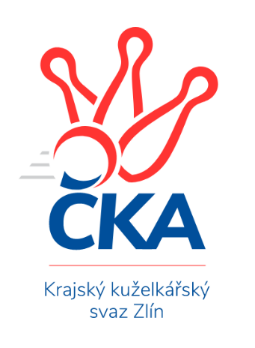 ZLÍNSKÝ KRAJSKÝ KUŽELKÁŘSKÝ SVAZ                                                                                          Zlín 30.9.2023ZPRAVODAJ ZLÍNSKÉHO KRAJSKÉHO PŘEBORU2023-20242. kolo TJ Sokol Machová A	- TJ Bojkovice Krons	3:5	2661:2727	4.0:8.0	28.9. TJ Kelč	- VKK Vsetín B	7:1	2599:2427	9.0:3.0	29.9. KK Kroměříž B	- KK Camo Slavičín	6:2	2519:2471	6.0:6.0	29.9. KC Zlín C	- TJ Sokol Machová B	7:1	2671:2498	9.0:3.0	29.9. SC Bylnice	- TJ Valašské Meziříčí C	3:5	2548:2577	6.0:6.0	30.9.Tabulka družstev:	1.	TJ Kelč	2	2	0	0	13.0 : 3.0 	15.0 : 9.0 	 2637	4	2.	TJ Bojkovice Krons	2	2	0	0	12.0 : 4.0 	18.0 : 6.0 	 2775	4	3.	KK Kroměříž B	1	1	0	0	6.0 : 2.0 	6.0 : 6.0 	 2519	2	4.	TJ Valašské Meziříčí C	1	1	0	0	5.0 : 3.0 	6.0 : 6.0 	 2577	2	5.	KC Zlín C	2	1	0	1	8.0 : 8.0 	11.0 : 13.0 	 2657	2	6.	TJ Jiskra Otrokovice B	1	0	1	0	4.0 : 4.0 	6.0 : 6.0 	 2473	1	7.	VKK Vsetín B	2	0	1	1	5.0 : 11.0 	9.0 : 15.0 	 2462	1	8.	SC Bylnice	1	0	0	1	3.0 : 5.0 	6.0 : 6.0 	 2548	0	9.	TJ Sokol Machová A	1	0	0	1	3.0 : 5.0 	4.0 : 8.0 	 2661	0	10.	TJ Sokol Machová B	1	0	0	1	1.0 : 7.0 	3.0 : 9.0 	 2498	0	11.	KK Camo Slavičín	2	0	0	2	4.0 : 12.0 	12.0 : 12.0 	 2565	0Program dalšího kola:3. kolo3.10.2023	út	17:00	TJ Valašské Meziříčí C - KK Kroměříž B (dohrávka z 1. kola)	6.10.2023	pá	17:00	TJ Bojkovice Krons - TJ Jiskra Otrokovice B	6.10.2023	pá	17:00	TJ Sokol Machová B - TJ Valašské Meziříčí C	6.10.2023	pá	19:00	VKK Vsetín B - KK Kroměříž B				-- volný los -- - TJ Kelč	7.10.2023	so	14:00	TJ Sokol Machová A - KC Zlín C	7.10.2023	so	16:00	KK Camo Slavičín - SC Bylnice		 TJ Sokol Machová A	2661	3:5	2727	TJ Bojkovice Krons	Eliška Hrančíková	 	 255 	 212 		467 	 1:1 	 496 	 	240 	 256		Jan Lahuta	Roman Škrabal	 	 204 	 205 		409 	 0:2 	 454 	 	244 	 210		Michal Ondrušek	Vlastimil Brázdil	 	 259 	 222 		481 	 1:1 	 471 	 	238 	 233		Jakub Lahuta	Josef Benek	 	 224 	 194 		418 	 1:1 	 389 	 	182 	 207		Michal Machala	Milan Dovrtěl	 	 187 	 210 		397 	 0:2 	 446 	 	207 	 239		David Hanke	Roman Hrančík	 	 255 	 234 		489 	 1:1 	 471 	 	234 	 237		Martin Hradskýrozhodčí: Bohuslav Husek	 TJ Kelč	2599	7:1	2427	VKK Vsetín B	Antonín Plesník	 	 234 	 220 		454 	 2:0 	 405 	 	192 	 213		Martin Kovács	Zdeněk Chvatík	 	 234 	 204 		438 	 1:1 	 445 	 	232 	 213		Daniel Bělíček	Pavel Chvatík	 	 236 	 219 		455 	 2:0 	 407 	 	225 	 182		Radim Metelka	Petr Pavelka	 	 196 	 233 		429 	 1:1 	 400 	 	214 	 186		Vojtěch Hrňa	Miroslav Pavelka	 	 195 	 197 		392 	 2:0 	 354 	 	182 	 172		Michal Trochta	Tomáš Vybíral	 	 214 	 217 		431 	 1:1 	 416 	 	217 	 199		Karel Navrátilrozhodčí: Miroslav Pavelka	 KK Kroměříž B	2519	6:2	2471	KK Camo Slavičín	Petr Kuběna	 	 194 	 209 		403 	 2:0 	 366 	 	187 	 179		Jakub Havrlant	Stanislav Poledňák	 	 229 	 195 		424 	 1:1 	 403 	 	203 	 200		Petr Hanousek	Martin Novotný	 	 208 	 232 		440 	 1:1 	 420 	 	215 	 205		Michal Petráš	Lukáš Grohar	 	 214 	 195 		409 	 1:1 	 402 	 	203 	 199		Radek Rak	Josef Vaculík	 	 213 	 204 		417 	 0:2 	 436 	 	226 	 210		Petr Peléšek	Oldřich Křen	 	 193 	 233 		426 	 1:1 	 444 	 	213 	 231		Richard Ťulparozhodčí: Pavel Vyskočil	 KC Zlín C	2671	7:1	2498	TJ Sokol Machová B	Dita Trochtová	 	 209 	 216 		425 	 0:2 	 452 	 	226 	 226		Bohumil Fryštacký	Jaroslav Trochta	 	 245 	 255 		500 	 2:0 	 395 	 	200 	 195		Margita Fryštacká	Pavla Žádníková	 	 232 	 225 		457 	 2:0 	 429 	 	215 	 214		Václav Vlček	Lukáš Trochta	 	 217 	 228 		445 	 2:0 	 409 	 	183 	 226		Martina Nováková	Pavel Struhař	 	 224 	 217 		441 	 2:0 	 430 	 	222 	 208		Jiří Fryštacký	Karolina Toncarová	 	 200 	 203 		403 	 1:1 	 383 	 	201 	 182		Jiří Michalíkrozhodčí:  Vedoucí družstev	 SC Bylnice	2548	3:5	2577	TJ Valašské Meziříčí C	Stanislav Horečný	 	 214 	 216 		430 	 1:1 	 433 	 	205 	 228		Jiří Hrabovský	Josef Bařinka	 	 213 	 209 		422 	 1:1 	 409 	 	215 	 194		Petr Cahlík	Alois Beňo	 	 237 	 207 		444 	 1:1 	 459 	 	223 	 236		Petr Jandík	Lubomír Zábel	 	 232 	 212 		444 	 2:0 	 421 	 	228 	 193		Jakub Vrubl	Jaroslav Slováček	 	 191 	 191 		382 	 0:2 	 450 	 	227 	 223		František Fojtík	Ondřej Novák	 	 202 	 224 		426 	 1:1 	 405 	 	214 	 191		Miloslav Plesníkrozhodčí: Pořadí jednotlivců:	jméno hráče	družstvo	celkem	plné	dorážka	chyby	poměr kuž.	Maximum	1.	Jan Lahuta 	TJ Bojkovice Krons	495.50	322.0	173.5	3.0	2/2	(496)	2.	Roman Hrančík 	TJ Sokol Machová A	489.00	311.0	178.0	3.0	1/1	(489)	3.	Jaroslav Trochta 	KC Zlín C	484.50	314.5	170.0	4.5	2/2	(500)	4.	Vlastimil Brázdil 	TJ Sokol Machová A	481.00	326.0	155.0	4.0	1/1	(481)	5.	Eliška Hrančíková 	TJ Sokol Machová A	467.00	307.0	160.0	3.0	1/1	(467)	6.	David Hanke 	TJ Bojkovice Krons	466.00	323.0	143.0	8.0	2/2	(486)	7.	Antonín Plesník 	TJ Kelč	465.50	304.5	161.0	6.0	2/2	(477)	8.	Michal Ondrušek 	TJ Bojkovice Krons	463.50	298.0	165.5	3.0	2/2	(473)	9.	Jakub Lahuta 	TJ Bojkovice Krons	463.50	319.0	144.5	8.5	2/2	(471)	10.	Pavel Chvatík 	TJ Kelč	462.50	312.0	150.5	3.0	2/2	(470)	11.	Petr Jandík 	TJ Valašské Meziříčí C	459.00	313.0	146.0	5.0	1/1	(459)	12.	Daniel Bělíček 	VKK Vsetín B	452.00	312.0	140.0	3.5	2/2	(459)	13.	Bohumil Fryštacký 	TJ Sokol Machová B	452.00	322.0	130.0	8.0	1/1	(452)	14.	Tomáš Vybíral 	TJ Kelč	451.50	298.0	153.5	6.0	2/2	(472)	15.	František Fojtík 	TJ Valašské Meziříčí C	450.00	284.0	166.0	1.0	1/1	(450)	16.	Pavla Žádníková 	KC Zlín C	447.00	299.0	148.0	7.0	2/2	(457)	17.	Alois Beňo 	SC Bylnice	444.00	284.0	160.0	4.0	1/1	(444)	18.	Lubomír Zábel 	SC Bylnice	444.00	323.0	121.0	10.0	1/1	(444)	19.	Michal Petráš 	KK Camo Slavičín	442.50	288.0	154.5	4.0	2/2	(465)	20.	Martin Novotný 	KK Kroměříž B	440.00	310.0	130.0	11.0	1/1	(440)	21.	Pavel Struhař 	KC Zlín C	437.00	302.5	134.5	5.5	2/2	(441)	22.	Lukáš Trochta 	KC Zlín C	435.50	309.0	126.5	11.0	2/2	(445)	23.	Zdeněk Chvatík 	TJ Kelč	435.00	306.0	129.0	6.5	2/2	(438)	24.	Jiří Hrabovský 	TJ Valašské Meziříčí C	433.00	309.0	124.0	10.0	1/1	(433)	25.	Stanislav Horečný 	SC Bylnice	430.00	284.0	146.0	3.0	1/1	(430)	26.	Jiří Fryštacký 	TJ Sokol Machová B	430.00	300.0	130.0	4.0	1/1	(430)	27.	Radek Rak 	KK Camo Slavičín	429.50	293.5	136.0	6.5	2/2	(457)	28.	Petr Pavelka 	TJ Kelč	429.00	296.0	133.0	9.5	2/2	(429)	29.	Václav Vlček 	TJ Sokol Machová B	429.00	304.0	125.0	6.0	1/1	(429)	30.	Ondřej Novák 	SC Bylnice	426.00	291.0	135.0	4.0	1/1	(426)	31.	Oldřich Křen 	KK Kroměříž B	426.00	296.0	130.0	9.0	1/1	(426)	32.	Lukáš Sabák 	TJ Jiskra Otrokovice B	425.00	297.0	128.0	9.0	1/1	(425)	33.	Stanislav Poledňák 	KK Kroměříž B	424.00	312.0	112.0	14.0	1/1	(424)	34.	Richard Ťulpa 	KK Camo Slavičín	423.00	296.5	126.5	9.0	2/2	(444)	35.	Josef Bařinka 	SC Bylnice	422.00	275.0	147.0	2.0	1/1	(422)	36.	Jakub Vrubl 	TJ Valašské Meziříčí C	421.00	279.0	142.0	3.0	1/1	(421)	37.	Miroslav Macega 	TJ Jiskra Otrokovice B	419.00	286.0	133.0	6.0	1/1	(419)	38.	Hana Jonášková 	TJ Jiskra Otrokovice B	419.00	289.0	130.0	6.0	1/1	(419)	39.	Kateřina Ondrouchová 	TJ Jiskra Otrokovice B	418.00	286.0	132.0	2.0	1/1	(418)	40.	Jakub Sabák 	TJ Jiskra Otrokovice B	418.00	289.0	129.0	8.0	1/1	(418)	41.	Josef Benek 	TJ Sokol Machová A	418.00	298.0	120.0	6.0	1/1	(418)	42.	Josef Vaculík 	KK Kroměříž B	417.00	288.0	129.0	11.0	1/1	(417)	43.	Karel Navrátil 	VKK Vsetín B	409.50	277.5	132.0	6.0	2/2	(416)	44.	Lukáš Grohar 	KK Kroměříž B	409.00	275.0	134.0	2.0	1/1	(409)	45.	Martina Nováková 	TJ Sokol Machová B	409.00	280.0	129.0	12.0	1/1	(409)	46.	Petr Cahlík 	TJ Valašské Meziříčí C	409.00	294.0	115.0	9.0	1/1	(409)	47.	Roman Škrabal 	TJ Sokol Machová A	409.00	301.0	108.0	17.0	1/1	(409)	48.	Michal Machala 	TJ Bojkovice Krons	406.50	296.0	110.5	14.0	2/2	(424)	49.	Miloslav Plesník 	TJ Valašské Meziříčí C	405.00	284.0	121.0	9.0	1/1	(405)	50.	Petr Kuběna 	KK Kroměříž B	403.00	289.0	114.0	13.0	1/1	(403)	51.	Vojtěch Hrňa 	VKK Vsetín B	401.00	273.0	128.0	11.0	2/2	(402)	52.	Martin Kovács 	VKK Vsetín B	399.50	279.0	120.5	8.5	2/2	(405)	53.	Milan Dovrtěl 	TJ Sokol Machová A	397.00	302.0	95.0	14.0	1/1	(397)	54.	Margita Fryštacká 	TJ Sokol Machová B	395.00	270.0	125.0	13.0	1/1	(395)	55.	Miroslav Pavelka 	TJ Kelč	393.00	286.0	107.0	10.5	2/2	(394)	56.	Jiří Michalík 	TJ Sokol Machová B	383.00	301.0	82.0	17.0	1/1	(383)	57.	Jaroslav Slováček 	SC Bylnice	382.00	262.0	120.0	8.0	1/1	(382)	58.	Nela Vrbíková 	TJ Jiskra Otrokovice B	374.00	268.0	106.0	12.0	1/1	(374)		Jiří Kafka 	TJ Bojkovice Krons	489.00	337.0	152.0	9.0	1/2	(489)		Karel Kabela 	KK Camo Slavičín	471.00	288.0	183.0	1.0	1/2	(471)		Martin Hradský 	TJ Bojkovice Krons	471.00	309.0	162.0	3.0	1/2	(471)		Ondřej Fojtík 	KK Camo Slavičín	467.00	299.0	168.0	2.0	1/2	(467)		Petr Mňačko 	KC Zlín C	455.00	314.0	141.0	12.0	1/2	(455)		Petr Peléšek 	KK Camo Slavičín	436.00	294.0	142.0	4.0	1/2	(436)		Dita Trochtová 	KC Zlín C	425.00	294.0	131.0	9.0	1/2	(425)		Lucie Hanzelová 	VKK Vsetín B	422.00	296.0	126.0	8.0	1/2	(422)		Filip Mlčoch 	KC Zlín C	422.00	309.0	113.0	12.0	1/2	(422)		Petr Spurný 	VKK Vsetín B	416.00	275.0	141.0	9.0	1/2	(416)		Radim Metelka 	VKK Vsetín B	407.00	287.0	120.0	14.0	1/2	(407)		Petr Hanousek 	KK Camo Slavičín	403.00	282.0	121.0	11.0	1/2	(403)		Karolina Toncarová 	KC Zlín C	403.00	298.0	105.0	12.0	1/2	(403)		Robert Řihák 	KK Camo Slavičín	396.00	292.0	104.0	12.0	1/2	(396)		Jakub Havrlant 	KK Camo Slavičín	366.00	279.0	87.0	14.0	1/2	(366)		Michal Trochta 	VKK Vsetín B	354.00	259.0	95.0	13.0	1/2	(354)Sportovně technické informace:Starty náhradníků:registrační číslo	jméno a příjmení 	datum startu 	družstvo	číslo startu24767	Petr Hanousek	29.09.2023	KK Camo Slavičín	1x26339	Jakub Havrlant	29.09.2023	KK Camo Slavičín	1x8448	Martin Hradský	28.09.2023	TJ Bojkovice Krons	1x24840	Ondřej Novák	30.09.2023	SC Bylnice	1x25608	Václav Vlček	29.09.2023	TJ Sokol Machová B	1x
Hráči dopsaní na soupisku:registrační číslo	jméno a příjmení 	datum startu 	družstvo	14977	Michal Trochta	29.09.2023	VKK Vsetín B	25377	Jakub Vrubl	30.09.2023	TJ Valašské Meziříčí C	Zpracoval: Radim Abrahám      e-mail: stk.kks-zlin@seznam.cz    mobil: 725 505 640        http://www.kksz-kuzelky.czAktuální výsledky najdete na webových stránkách: http://www.kuzelky.comNejlepší šestka kola - absolutněNejlepší šestka kola - absolutněNejlepší šestka kola - absolutněNejlepší šestka kola - absolutněNejlepší šestka kola - dle průměru kuželenNejlepší šestka kola - dle průměru kuželenNejlepší šestka kola - dle průměru kuželenNejlepší šestka kola - dle průměru kuželenNejlepší šestka kola - dle průměru kuželenPočetJménoNázev týmuVýkonPočetJménoNázev týmuPrůměr (%)Výkon1xJaroslav TrochtaZlín C5002xJan LahutaBojkovice115.814962xJan LahutaBojkovice4961xRoman HrančíkMachová A114.184891xRoman HrančíkMachová A4891xJaroslav TrochtaZlín C112.585001xVlastimil BrázdilMachová A4811xVlastimil BrázdilMachová A112.314811xMartin HradskýBojkovice4711xJakub LahutaBojkovice109.984711xJakub LahutaBojkovice4711xMartin HradskýBojkovice109.98471